Nom et prénom : . . . . . . . . . . . . . . . . . . . . . . . . . . . . . . . . . . . . . . . . . . . . . . . . . . . . . . . . . . . . . . . . . . . . . . . .	Date : . . . . . . . . . . . . . . . . . . . . . . . . . . . . . . . . . . . . . . . . . . .  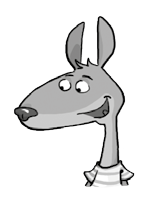 Parcours B	FICHIER PAGES 108 ET 10959Les nombres jusqu’à 9 999 (2)B1   Complète, puis écris les nombres dessinés en chiffres et en lettres.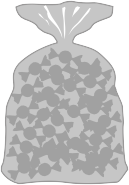 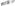 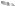 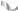 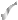 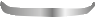 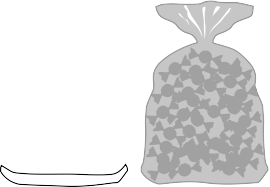 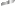 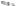 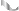 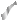 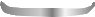 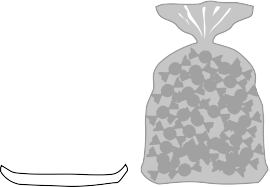 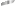 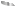 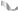 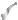 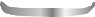 1 000bonbons1 000bonbons1 000bonbons 	100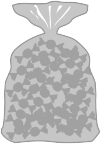 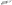 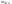 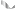 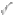 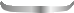 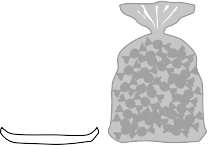 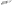 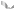 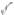 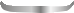 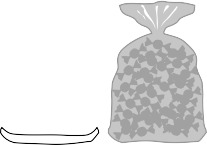 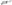 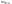 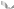 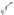 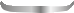 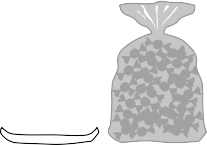 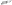 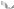 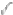 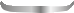 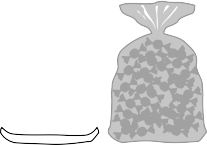 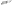 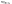 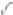 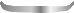 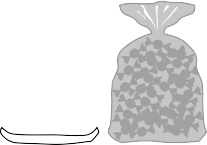 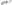 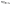 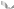 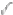 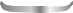 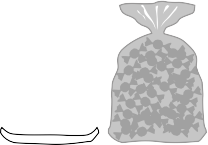 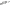 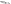 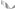 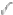 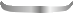 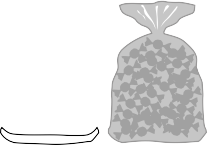 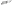 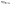 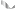 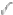 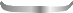 bonbons100bonbons100bonbons100bonbons100bonbons100bonbons100bonbons100bonbons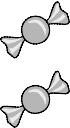  	 mille,	centaines,	dizaine et	unités•		•   	B2  Écris les nombres en chiffres, puis en lettres.6 mille, 5 centaines, 3 dizaines et 7 unités : •		•   	9 mille, 1 centaine et 4 unités : •		•   	3 unités, 8 centaines, 7 mille et 1 dizaine : •		•   	2 dizaines, 8 mille et 6 unités : •		•   	5 mille et 7 dizaines : •		•   	B3  Décompose les nombres sous forme additive.• 5 829 =	+	+	+   	• 6 205 =	+	+   	quatre – mille – cinq – cent – trente - trois =   	• 7 049 =   	B4   Décompose les nombres sous forme multiplicative et additive.• 9 327 = (	×	) + (	×	) + (	×	) +   	• 6 494 =   	B5  Le nombre mystèreJe suis un nombre à 4 chiffres. Mon nombre de centaines est 75. Mon chiffre des unités est le résultatde 18 − 14. Mon chiffre des dizaines est la moitié de 4. Qui suis-je ?Je suis le nombre	.B6  Résous le problème.Un maraîcher livre ses salades aux commerçants des alentours. Le lundi, il livre (1 000 × 4) + (100 × 6) + 9 chicorées frisées. Le mardi, il livre 3 000 + 70 + 5 laitues. Combien de salades a-t-il livrées en 2 jours ?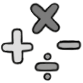 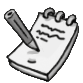 .  	.  	105